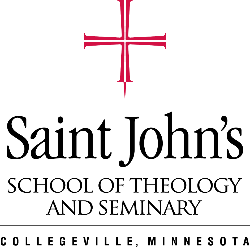 Saint John’s School of Theology and SeminaryMinisterial Residency ProgramApplicationPlease fill out the following electronically and submit as a part of your application package.Position Applying For: Personal InformationName: Address:Email:Intended Degree:First Enrollment Term:Please provide the following information in two-to-four pages:Describe how you hope to use your theological education after graduation.List three experiences or qualities that you bring to this position and describe how you have used these in ministry or related areas.List and explain three things you would like to learn from this position.List three or four skills you bring to this position.Note, there may be additional questions from the site supervisor added on to this list